Анкета  фронтовика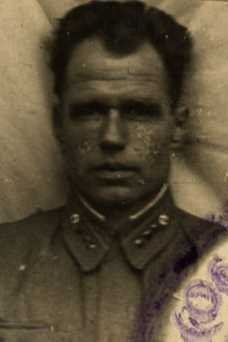 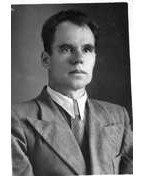 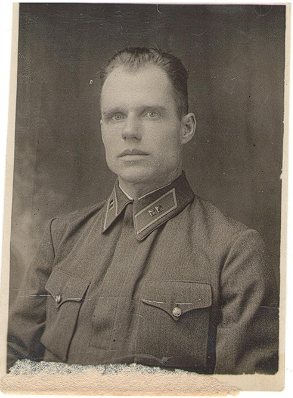 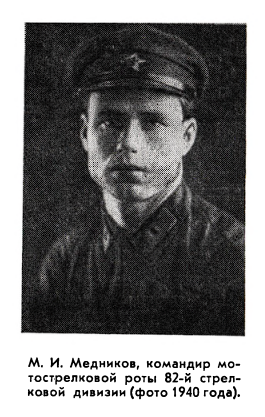 Анкета фронтовикаАнкета фронтовикаФамилия, имя, отчество ( с вариантами написания)Медников Михаил ИвановичДата рождения13.09. 1906Место рождения д.МедянкаМесто и дата призываПризван в декабре 1929Место службы (номер воинской части, дивизии, полка…)Воинское званиеИстория героя (можно поведать о боевом пути родственника, о его жизни до и после войны, добавить ссылку на сторонние проекты, указать номер газеты, в которой публиковалась информация о фронтовике.)Участвовал в боях на Халкин-Голе.Начальник штаба 1257 стрелкового полка 379 стрелковой дивизии.Запись на проекте  Дорога Памяти«Участник Советско-Финской войны (медаль "За отвагу").В контрнаступлении под Москвой был нач. штаба 1257 сп, тяжело ранен в голову 04.02.1942; награжден медалью "За боевые заслуги" (1947).НаградыГод смерти,  место захороненияНаличие фотоЕсть (прилагаются в документе)Автор анкеты, родственная связьМедянников Александр Васильевич (племянник) Ссылки на источники информации (воспоминание родственников, книга памяти,  адрес  интернет ресурса…)Книга памяти. Уинский район т.2https://pamyat-naroda.ru/heroes/person-hero82731383